Tanítási tervezet A tanítás/foglalkozás helye: Szeged és Térsége Bárczi Gusztáv EGYMI, SzegedTanít: Novák László egyetemi hallhgatóOsztály/csoport: 5. osztályTantárgy: Magyar nyelv és irodalomA tanítás/foglalkozás anyaga: Makó Ágnes: Marsa és az űrlény. Szövegfeldolgozó óra.A tanítás/foglalkozás célja: A mese történetének megismerése. Az idegen fogalmának megismerése. Az együttérző készség fejlesztése. A nyitott, elfogadó magatartás megerősítése a mese által. A tér, idő orientációs képességek fejlesztése, a kommunikációs képességük fejlesztése beszélgetések által. Analizáló, szintetizáló képesség fejlesztése a csoportos és páros munkával. Megfigyelőképesség fejlesztése képek segítségével. Pozitív érzelmek, attitűd, képzelet, emlékezet fejlesztése a történet által.A felkészülésnél felhasznált szakirodalom: - Szitakötő folyóirat 61. számaA tanítási óra/foglalkozás eszközei: Szitakötő folyóirat 61. száma, interaktív tábla, tábla, kréta, laptop, IKT-s feladat, előre kinyomtatott feladatok, képek, szövegrészletek4. sz. melléklet5. sz. mellékletMegfejtés: 	1. E-a) 	2. D-b) 	3. F-c)		4. A-d)		5. B-e)		6. C-f)időSsz.fejlesztési tartalom,INSTRUKCIÓKtevékenységdidaktikai célok,feladatoktanulás-szervezési formákmódszerekeszközökmegjegyzés1 perc1.Bevezető részElőkészületA Szitakötő folyóirat 61. számát előkészítem. Minden gyermek kap egy-egy példányt. Ezt az asztalok sarkán helyezem el.Üdvözlöm a tanulókat.Figyelem-felkeltése a kihelyezett folyóiratok általFrontálisTanári előadásSzitakötő folyóirat 61. számaFelhívom a fegyelmet arra, hogy csak akkor nyissák ki, ha én arra megkérem őket.https://ligetmuhely.com/szitakoto/mako-agnes-marsa-es-az-urleny/5 perc2.3. Hívókép a Mars bolygóról Az interaktív táblán képet vetítek a Mars bolygóról. A tanulók feladata, hogy a kép alapján különböző ötleteket, asszociációkat mondjanak nekem, mi az, ami eszébe jut róla. Tanulói válaszok meghallgatása.Elvárt válaszok: Mars, bolygó, vörös bolygó, vörös színű, az űrben van…Hívókép egy űrlényrőlA feladat ugyanaz, mint az előző képnél. Elvárt válasz: űrlény, marslakó, idegen, UFO stb.A tanulás motivációjának felkeltése hívóképek segítségévelElőzetes ismeretek felelevenítése, asszociációs készség fejlesztése a képek általKommunikáció, önkifejezés fejlesztése beszélgetés általFrontálisMegbeszélés és szemléltetésInteraktív tábla, képekIgyekszem arra motiválni őket, hogy ne csak a bolygó tulajdonságairól essen szó. Ezt irányított kérdésekkel segítem.(1. sz. melléklet)Fontos, hogy a témát úgy irányítsuk, hogy az idegen szó mindenképpen elhangozzon.(2. sz. melléklet)2 perc4.TémafelvezetésMegbeszéljük a tanulókkal, hogy ma a „Marsa és az űrlény” c. mesét fogjuk feldolgozni. Megismerkedünk az olvasmány szereplőivel, és megpróbáljuk kideríteni, hogy ki lehet a titokzatos űrlény, akivel Marsa találkozik.Felírom a címet a táblára.Megkérem a tanulókat, hogy nyissák ki a Szitakötő folyóiratot a 30. oldalon!Az óra céljának meghatározása tanári közlés által.Figyelem felkeltése a cím felírásával.FrontálisMegbeszélésTábla, kréta, Szitakötő folyóirat 61. száma, laptop, füzet-3 perc5.Fő részA mese illusztrációjának megtekintése, beszélgetésMegnézzük a mese illusztrációját, egy-két szót ejtünk a képen megjelenő szereplőkről, és meghallgatok egy-egy ötletet, hogy miről szólhat a történet.A tanulók egyéni válaszainak meghallgatása.Olvasási motiváció felébresztése az illusztrációk által.Jelenségek sokoldalú elemzése egyéni szempontok alapján.FrontálisSzemléltetés és megbeszélésSzitakötő folyóirat 61. száma(3. sz. melléklet)15 perc6.OlvasásLétszámtól függően mindenki fennhangon olvas egy részletet a meséből. A többi tanuló az ujjával követi, hogy épp hol tart az osztálytársa a történettel.Egy bekezdés után mindig megállunk, és ellenőrző kérdésekkel segítem a történet megértését.Új ismeretek bemutatása, ismeretszerzés a mese felolvasása által.Az új ismeretek kielemzése ellenőrző kérdések segítségévelFrontálisCselekedtetésSzitakötő folyóirat 61. száma4 perc7.A mese szereplőiA tanulók párokba rendeződnek. A történetben lévő szereplőket kapják meg a gyermekek, illetve egy-egy szereplőtől származó mondatot.A folyóirat segítségével össze kell párosítani a szereplőt, és az általa mondott rövid szövegrészletet.A mesékből szerzett ismeretek rendszerezése, rögzítése a páros feladat által.Együttműködési képesség fejlesztése az osztálytárssal való közös munka során.KooperatívCselekedtetésmegbeszélés és páros munkaElkészített és kivágott feladat(4. sz. melléklet)3 perc8.IKT-s feladatA Szitakötő folyóirathoz tartozó online segédanyag felhasználásával készítettem egy IKT-s feladatot. A mese történéseiről, szereplőiről készült kérdéseket találhatunk benne.A kérdések megválaszolását a tanulók végzik a táblánál. Minden kérdéshez kijön valaki, és megpróbálja megválaszolni a táblán látható kérdést. Ismeretek elmélyítése, ismétlése a mese cselekményéből feltett kérdések segítségével.A tanultak alkalmazása IKT-s feladat-használattal, cselekedtetés.FrontálisCselekedtetés és megbeszélésInteraktív tábla, IKT-s feladat, laptop, internetA feladat érdekességét a Legyen Ön is milliomos c. műsor tematikája adja. https://learningapps.org/view29959830Az osztálytársak is segíthetnek a táblánál lévő társuknak.3 perc9.SorrendA meserészletek történés szerinti sorrendbe rendezése, csoportmunkában.A tanulók, előre kinyomtatott képeket kapnak, amihez egy-egy szövegrész is tartozik. Ezeket kell egymás mellé helyezni úgy, hogy a mese történései megfelelő sorrendben legyenek.Ismétlés képek és rövid szövegrészletek segítségével.KooperatívCselekedtetésprojekt-módszerKinyomtatott képek és szöveg-részletek(5. sz. melléklet)6 perc10.Befejező részA mese tanulságának megbeszéléseIrányított beszélgetőkört tartunk. Meghallgatjuk egymás véleményét a történetről, a mese tanulságáról.Megbeszéljük, hogy nyitottnak és elfogadónak kell lennünk a különbözőségekkel szemben. Nem szabad elítélni más embereket, vagy dolgokat a megjelenésük vagy első benyomásunk alapján.Fontos megismernünk a dolgokat, mielőtt megítéljük azt. Kommunikáció és önkifejezés fejlesztése a beszélgetőkör segítségével.A mese tanulságának levonása, visszacsatolás irányított beszélgetéssel.KooperatívVita és megbeszélésSzőnyeg3 perc12.Értékelés, dicséretA tanulók értékelése egyéni és globális szinten.Önismeret erősítése.FrontálisMegbeszélés és tanári közlés-Igyekszem minden tanulónak visszacsatolni az órai munkájára. Megerősítem a pozitív magatartásformákat. MellékletekMellékletekMellékleteksz. mellékletsz. mellékletsz. melléklet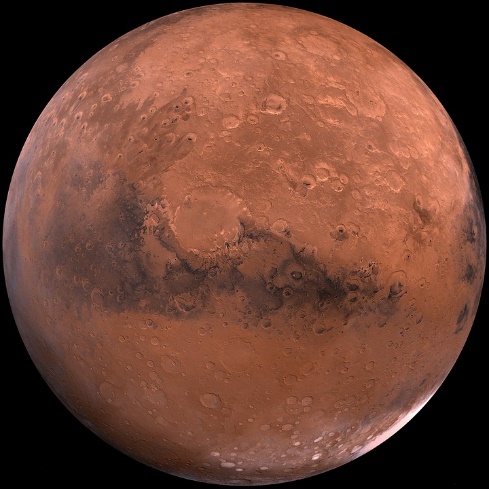 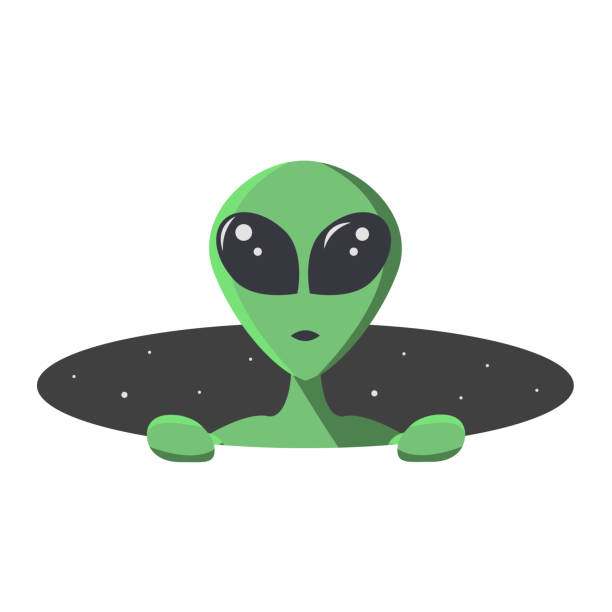 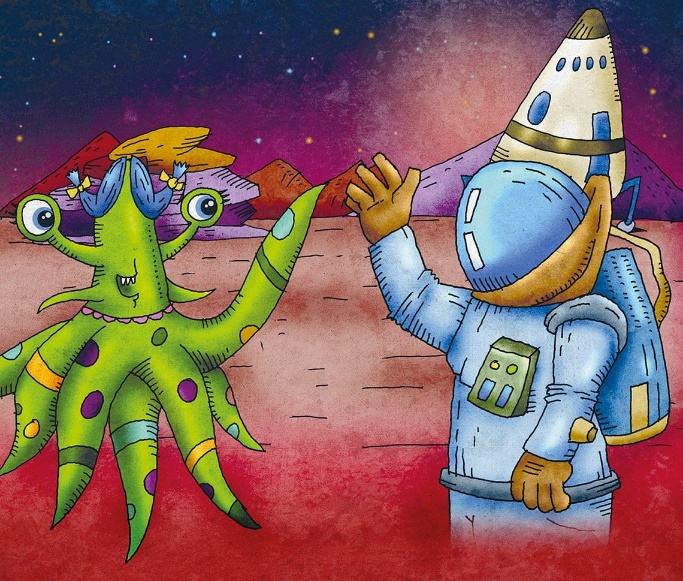 „Anya most is porvihar lesz, a fedett bicajjal megyek.”MARSA„Marsa pár napig nem mehetsz a Vulkán-körzetbe! Nagyon veszélyes lehet az az izé! Azt se tudjuk honnan jött, és mit akar!MARSA APUKÁJA„Most tényleg megtörtént! Jött valaki odafentről! Egy valódi űrlény a Vulkán mögött szállt le egy hatalmas űrhajóval! Iszonyatosan nagy és veszélyes. Hangosan hörög és gyerekeket eszik!”OSZTÁLYTÁRSAK„Már csak ez hiányzott! Idejön mindenféle űrlény, pedig éppen elég bajunk van azzal az ózonnal, a napszéllel, meg a porral. Egész nap takarítok, főzök, senki nem segít, pedig nekem is csak kilenc csápom van!”MARSA ANYUKÁJAA„Marsa pár napig nem mehetsz a Vulkán körzetbe!”„Marsa pár napig nem mehetsz a Vulkán körzetbe!”„Marsa pár napig nem mehetsz a Vulkán körzetbe!”BÁtbújt a rendőrségi kerítés alatt.Átbújt a rendőrségi kerítés alatt.Átbújt a rendőrségi kerítés alatt.CA lény felemelte az egyik rövid végtagját és visszaintegetett.A lény felemelte az egyik rövid végtagját és visszaintegetett.A lény felemelte az egyik rövid végtagját és visszaintegetett.DAz egész iskola zsongott. Úgy tűnt, csak Marsa nem hallotta a nagy hírt.Az egész iskola zsongott. Úgy tűnt, csak Marsa nem hallotta a nagy hírt.Az egész iskola zsongott. Úgy tűnt, csak Marsa nem hallotta a nagy hírt.EMár félúton járt az iskola felé vezető széles úton, amikor szirénázó rendőrjárgányok hajtottak el mellette.Már félúton járt az iskola felé vezető széles úton, amikor szirénázó rendőrjárgányok hajtottak el mellette.Már félúton járt az iskola felé vezető széles úton, amikor szirénázó rendőrjárgányok hajtottak el mellette.FMár csak ez hiányzott! Idejön mindenféle űrlény, pedig éppen elég bajunk van az ózonnal…Már csak ez hiányzott! Idejön mindenféle űrlény, pedig éppen elég bajunk van az ózonnal…Már csak ez hiányzott! Idejön mindenféle űrlény, pedig éppen elég bajunk van az ózonnal…a)a)b)c)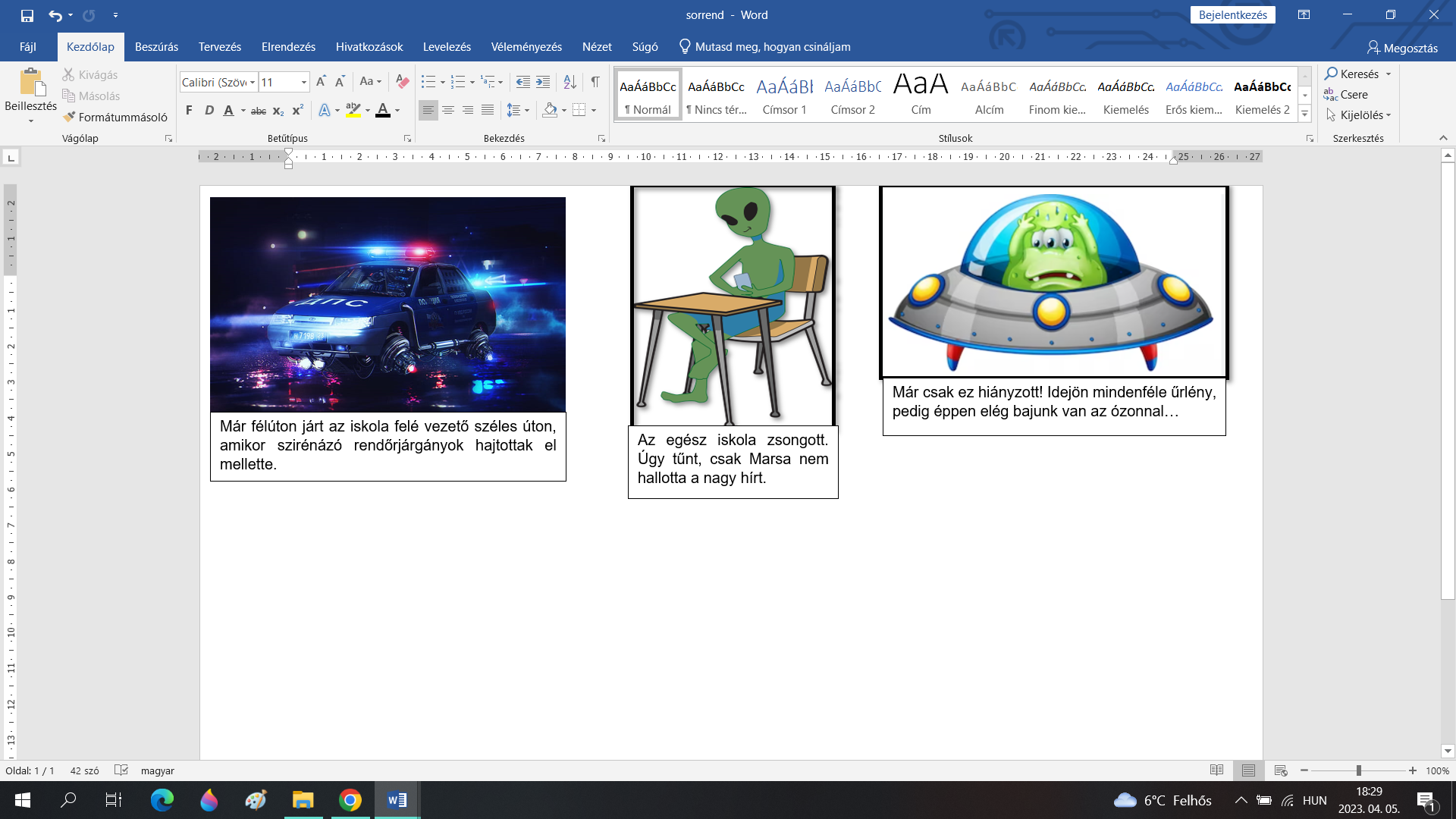 d)e)f)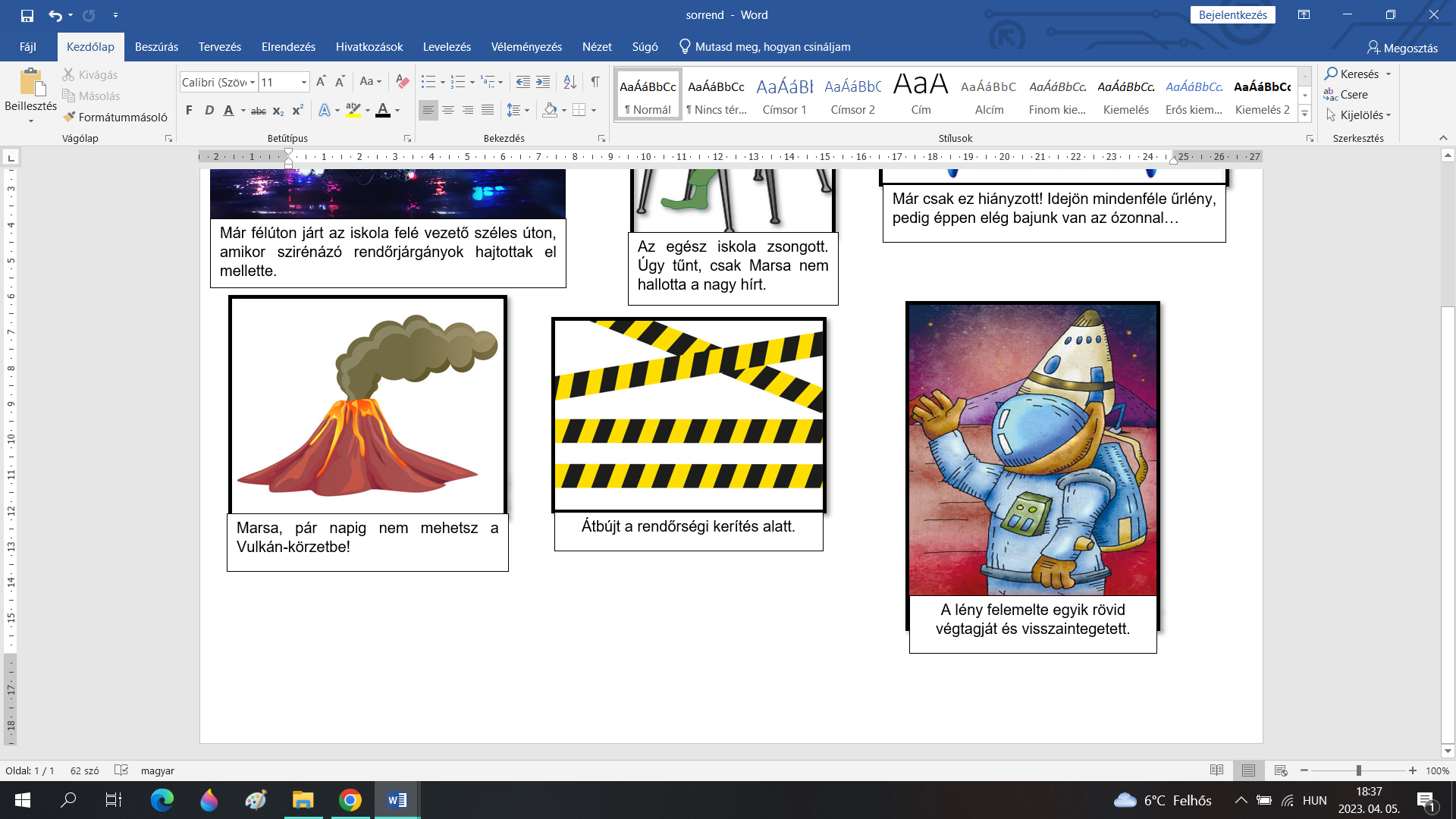 